Lesson 18:  Computing Actual Lengths from a Scale DrawingClassworkExample 1:  Basketball at Recess?Vincent proposes an idea to the Student Government to install a basketball hoop along with a court marked with all the shooting lines and boundary lines at his school for students to use at recess.  He presents a plan to install a half-court design as shown below.  After checking with school administration, he is told it will be approved if it will fit on the empty lot that measures  feet by feet on the school property.  Will the lot be big enough for the court he planned? Explain.  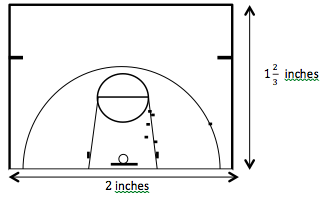 Example 2The diagram shown represents a garden.  The scale is centimeter for every  meters.  Each square in the drawing measures  cm by  cm.  Find the actual length and width of the garden based upon the given drawing.Example 3A graphic designer is creating an advertisement for a tablet.  She needs to enlarge the picture given here so that  inches on the scale picture will correspond to  inch on the actual advertisement.  What will be the length and width of the tablet on the advertisement? 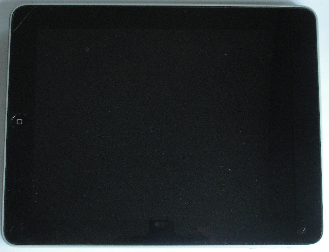 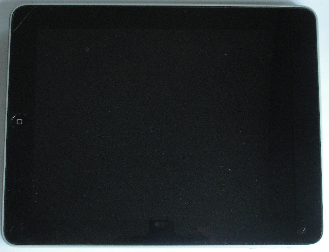 ExercisesStudents from the high school are going to perform one of the acts from their upcoming musical at the atrium in the mall.  The students want to bring some of the set with them so that the audience can get a better feel for the whole production.  The backdrop that they want to bring has panels that measure  feet by  feet.  The students are not sure if they will be able to fit these panels through the entrance of the mall since the panels need to be transported flat (horizontal).  They obtain a copy of the mall floor plan, shown below, from the city planning office.  Use this diagram to decide if the panels will fit through the entrance.  Use a ruler to measure. Answer the following questions. Find the actual distance of the mall entrance, and determine whether the set panels will fit. What is the scale factor?  What does it tell us? Problem Set A toy company is redesigning their packaging for model cars.  The graphic design team needs to take the old image shown below and resize it so that  inch on the old packaging represents inch on the new package.  Find the length of the image on the new package. 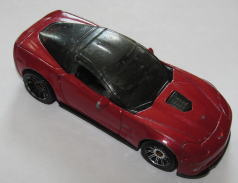 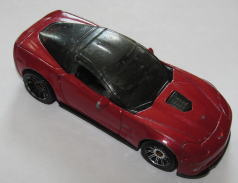 The city of St. Louis is creating a welcome sign on a billboard for visitors to see as they enter the city.  The following picture needs to be enlarged so that  inch represents feet on the actual billboard.  Will it fit on a billboard that measures  feet in height? 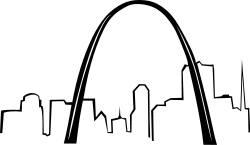 Your mom is repainting your younger brother’s room.  She is going to project the image shown below onto his wall so that she can paint an enlarged version as a mural.  Use a ruler to determine the length of the image of the train. Then determine how long the mural will be if the projector uses a scale where  inch of the image represents  feet on the wall.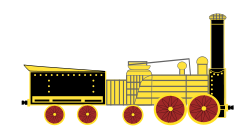 A model of a skyscraper is made so that  inch represents  feet.  What is the height of the actual building if the height of the model is  inches?The portrait company that takes little league baseball team photos is offering an option where a portrait of your baseball pose can be enlarged to be used as a wall decal (sticker).  Your height in the portrait measures  inches.  If the company uses a scale where  inch on the portrait represents  inches on the wall decal, find the height on the wall decal.  Your actual height is  inches.  If you stand next to the wall decal, will it be larger or smaller than you?The sponsor of a K run/walk for charity wishes to create a stamp of its billboard to commemorate the event.  If the sponsor uses a scale where  inch represents  feet, and the billboard is a rectangle with a width of  feet and a length of  feet, what will be the shape and size of the stamp?Danielle is creating a scale drawing of her room.  The rectangular room measures  feet by  feet.  If her drawing uses the scale where  inch represents  feet of the actual room, will her drawing fit on an  in. by  in. piece of paper?A model of an apartment is shown below where  inch represents feet in the actual apartment.  Use a ruler to measure the drawing and find the actual length and width of the bedroom. 